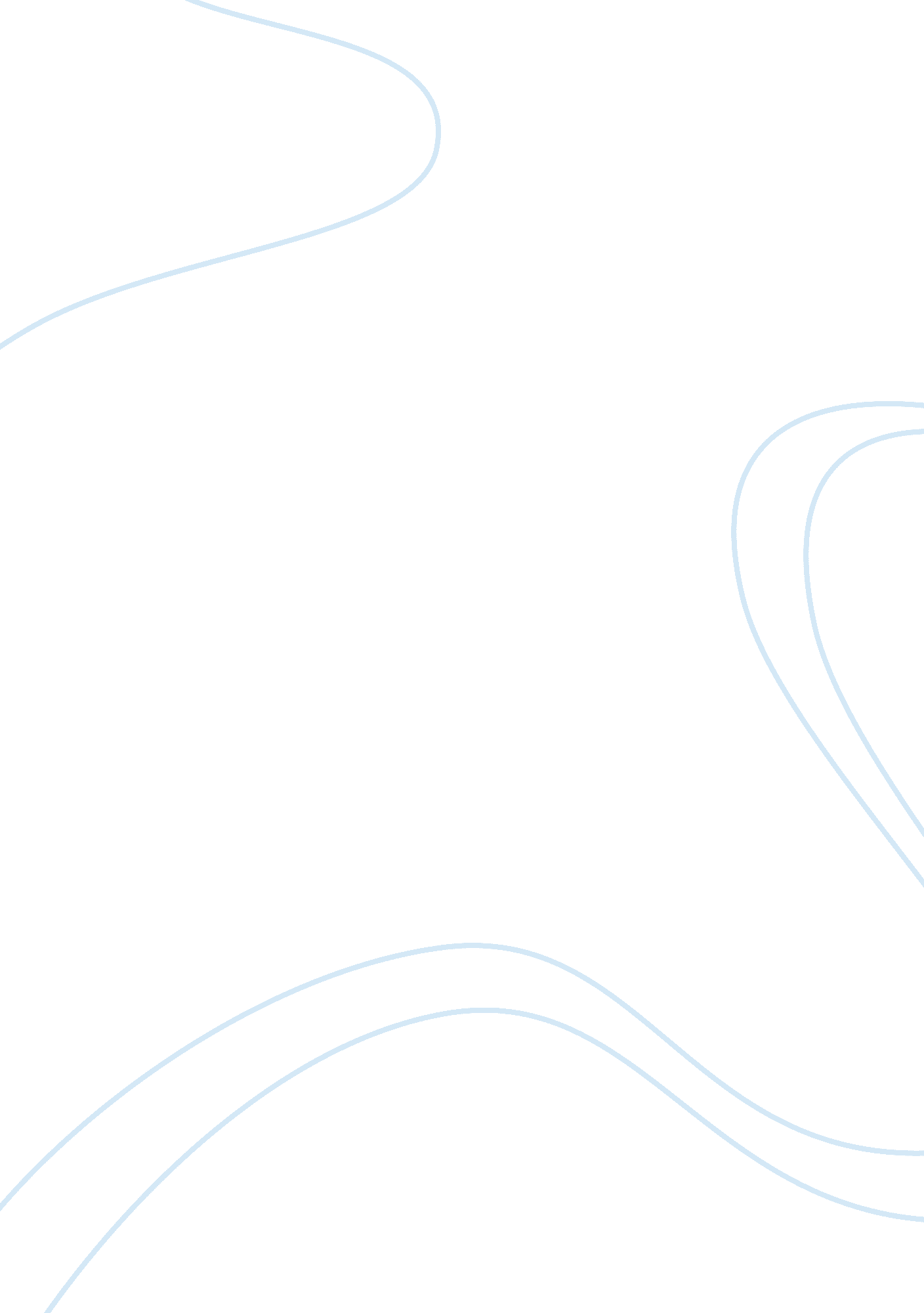 Depiction of the life of benazir bhutto in her autobiography daughter of the east...Parts of the World, Europe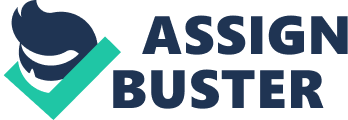 INTRODUCTION Benazir Bhutto was a beautiful and charismatic pioneer to lead a post-pilgrim Muslim province of Pakistan. Famously known as the Iron Lady of Pakistan, She was the primary female Prime Minister in an Islamic nation, and one of the the most educated, energetic ladies pioneers ever. She was born on 21 June 1953 in Karachi, Pakistan. Daughter of well-known pioneer Zulfikar Ali Bhutto and Begum Nusrat Isaphani who was an Iranian Kurdish woman. Her family strings were associated with legislative issues; her dad Zulfikar Ali Bhutto was the former Prime Minister of Pakistan. Her Grandfather was likewise a conspicuous Politician governing the Princely territory of Junagarh. “ The oldest of four, I was born in Karachi on June 21, 1953, my skin evidently so rosy that I was immediately nick-named Pinkie”. In her days of studies (Radcliff College) likewise she was alluded to as Pinkie Bhutto, It was simply after her dad turned into the Prime Minister that she was called Pinkie Bhutto, Daughter of the Prime Minister of Pakistan. Her family has been known for their Political Eminence and falls under the class of Aristocrats and Wealthy Landlords. She was the fellow benefactor and maintainer of Pakistan People’s Party and filled in as the country’s leader from 1971 to 1977. Benazir Bhutto finished her initial studies from Pakistan in Lady Jennings Nursery School and afterward she was sent to Convent of Jesus and Mary in Karachi and after that she was sent to Muree in an all-inclusive school. She then sought after her advanced education in the United States. From 1969 to 1973, Bhutto was a piece of Radcliffe College, Harvard University where she graduated with a Bachelor of Arts degree in similar government. It was then Bhutto went to United Kingdom, where she learned at Oxford University from 1973 to 1977, and a course in worldwide law and strategy. “ Just as my father has predicted, the light, happy years I spent their became the best years of my life” She clarifies her years the best at oxford as she was additionally chosen as the President of the Oxford Union Debating Society, Bhutto held numerous posts while she was in Oxford and turned into the primary Asian ladies to hold such posts. She was a lady full of her social and religious undertaking and regard for her country despite the fact that she avoided her nation; her heart was still there in Pakistan. She was killed when she came back from a self-imposed in Dubai and London. She had just survived one assassination attempt in Karachi after her visit and was at last killed in Rawalpindi, Pakistan on 27 December 2007. ACHIEVEMENTS Benazir Bhutto has done outstandingly well in her Political career and also have contributed in the welfare of the province of Pakistan through raising the quantity of schools, battling Poverty and so on. In her Autobiography she has clarified the time when she held office for a brief period for the first time from 1988 to 1990. She has been one of the seven victors of the United Nations Prizes in the Field of Human Rights after her demise. She has been granted with Prize for Freedom by the Liberal International in 1989 and Academy of Achievements Award in 2000. In her political adventure likewise she has been landmarked by numerous achievements, by simply holding the place of first since forever ladies to head a lion’s share Muslim state where ladies assumed take part in such issues. She was a seat of the Pakistan People’s Party (PPP) and have been Prime Minister of Pakistan twice (19-Oct-1993 to 5-Nov-1996), (9-Dec-1988 to 6-Aug-1990). She came back to Pakistan in 1979 subsequent to finishing her examinations and drove the political opposition to President General Zia-ul-Haq. During her work as head of government Bhutto’s achievements were activities for patriot change and modernization, which a few moderates described as Westernization. Bhutto discharged political detainees and found a way to reestablish basic human rights. Bhutto was worried about ladies’ social and medical problems, including the issue of oppression ladies. She likewise exhibited significant ability in winning international diplomatic and economic help for Pakistan. She has been specially campaigning for the Rights of ladies in Pakistan and had been dependably in support of women Empowerment. She has guaranteed to do away the preservationist laws in Pakistan like Hudu and Zina which are in direct contradiction to the Rights of Women in Pakistan. Benazir was extraordinary worried for the poor area of the general public and worked for the thriving of her kin. CONTROVERSIESCORRUPTION CHARGES While the Charisma and skillful political Maneuvering of Benazir Bhutto were obvious she was hauled with the political Corruption Charges and a wide feedback for the sumptuous way of life she drove. The corruption charges against her and her husband Asif Ali Zardari who led lives past the imaginings of most Pakistanis, with habitations in London and New York. The cash to fund such lavishness was suspected to have originated from kickbacks and other shady arrangements by Zardari. Following these charges she must be dethroned from her Power and furthermore was made to leave the nation from that point, in the long run her husband was detained for a long time for the 8 years. It was asserted by her that the charges against her are very political and was forced on her for chasing her down from the seat as Prime Minister of Pakistan. From there on her name has likewise been connected to the Panama Paper matter and was blamed for corruption by the National Accountability Bureau (NAB). She went to a self- imposed Exile in Dubai and Britain while in 2004 when her Husband was discharged he returned to Dubai to be with her. Documents were produced which demonstrated that the family had secret bank accounts and offshore organizations in the Isle of Man and Switzerland, and Miss Bhutto was blamed for tax evasion. In 2003 a Swiss court discovered her blameworthy and she was allowed a six-month suspended correctional facility sentence. INDO-PAK RELATIONS On June 28, 1972 at Shimla where the historic Shimla Agreement was occurring between the President of Pakistan, Zulfikar Ali Bhutto and Prime Minister of Pakistan, Mrs. Indira Gandhi. “ Everyone will be looking for signs how the meeting is progressing so be extra careful” her dad exhorted her to the gatherings at Shimla which she went to alongside her Father. She used to go to the majority of the gatherings with her dad and furthermore United Nations Summits on the Indian Pakistan War of 1971. While on her visit to India she turned into the spotlight for the Local and in addition International media and attracted many stories on her Dressing style as opposed to her Political undertaking. Anyway Benazir in her discourse and also the book have communicated the maintenance of sincere relations with India. ASSASINATION At the point when the president Pervez Musharraf announced that Benazir can take part in the fresh election to be held in 2007 in Pakistan, Benazir came back from a Self-Imposed outcast in Dubai. Only couple of hours after her arrival first endeavor to kill her was house keeper killing 130 individuals yet she survived the same. On 27 December she met the President of Afghanistan and after that gave a discourse in the Liaquat National Bagh. While returning in her projectile evidence auto she opened the sunroof to postpone at people in general and simply then Benazir was shot dead by an Assassin. Numerous in Pakistan had explanations behind needing Bhutto dead; her executing was worthwhile to both the military foundation and to the Islamic fundamentalists who loathed her. ASSESSMENT WRITING STYLE The Book “ Dughter of the East” is the autobiography of Benazir Bhutto the Former Prime Minister of Pakistan. The book has been given genuinely well all the best points of interest of the occasion of her life which incorporate Imprisonment in her very own home, Taste of Vote based system when her dad influenced the decisions, her life at Oxford, and some more. The Unique Book was distributed without precedent for 1988 however has been updated in 2007 along these lines adding two more parts to the Book. The basic meaning of a modification of a record in the state of a book is that in the revised edition there ought to be exclusion also, cancellation of the errors of the facts, removal of the grammar and spelling mistakes, deletion of any conflicting perspective or sentiment or some expansion to the past contention. Yet, it is seen that the first part has a high quality than the recently published two parts. The Book has been divided into two major parts: THE YEARS OF DETENTION· TAKING ON THE DICTATOR The book has been subjected to criticism on the record that it is for the most part conceited and the words utilized in the Autobiography have been the uneven view from the Pakistan’s side. The most fascinating part is when Benazir discusses the war against Bangladesh. The words substitution like “ Rebels” instead of “ freedom fighters”, “ civil war” instead of “ liberation war”, “ the fall of Dacca” instead of “ glorious victory”. She discussed how, at Harvard, when Pakistan was scrutinized, she would protect her nation and guarantee the Bengalis did not at first need power. But at that point she composed this. What’s more, perusing this from a Pakistani was a major deal: “ How many times since have I asked God to forgive me for my ignorance. I didn’t see then that the democratic mandate for Pakistan had been grossly violated. The majority province of East Pakistan was basically being treated as a colony by the minority west. From revenues of more than 31 billion rupees from East Pakistan’s exports, the minority in West Pakistan had built roads, schools, universities, and hospitals for themselves, but developed little in the East. The army, the largest employer in our very poor country, drew 90 percent of its forces from West Pakistan. Eighty percent of government jobs were filled by people from the West. The central government had even declared Urdu our national language, a language few in East Pakistan understood, further handicapping the Bengalis in competing for jobs in government or education. No wonder they felt excluded and exploited. “ THE YEARS OF DETETION In this piece of the Book Benazir lights upon the way that She and her mother after his demise of her father were confined in the house capture and were subjected to torment by the Martial Law Authorities. “ My mother passes many of the endless hours of detention playing Patience. But after five months of being locked up at Al-Murtaza, I am more restless than ever. I have no idea when and if we’ll be released. It all depends on Zia. ” This is the simple occasion of the story which demonstrates that Democracy is the best type of government while the Martial Laws can only “ command” the people can’t “ Rule” the people. Dictatorship in Pakistan has only brought havoc to the Nation. According to Plato “ Dictatorship naturally arises out of democracy, and the most aggravated form of tyranny and slavery out of the most extreme liberty”. The biggest disadvantage is that there is just a single man appear in whole nation nobody can meddle in his Decisions if any one endeavors to make his or her feeling he will confront a few issues. Individuals of their nation don’t have the rights to pick their most loved government official. There is some place a gross infringement of the International Law too and the Infringement of Human Rights at the season of Dictatorships. Most nations of the world break their association with that nation. The greatest case of how Martial Law in Pakistan has spoiled the framework is the point at which the nation lost his whole one part(East Pakistan) because of Martial Law on the grounds that the man who was in control on that time don’t try anything he don’t listen people groups voice and the outcome was the nation broken into two pieces. In the part it was likewise surmised that Benazir couldn’t lead the nation since she was a Woman and a considerable lot of the resistance pioneers took this stands to topple her from challenging. TAKING ON THE DICTATOR This is the part of the story that clarifies the monstrosities of the Military Leaders who had found a way to fend off Benazir from Pakistan and the decisions. After the execution of her dad she led the Party yet after the inconvenience of Martial Law she and her Mother were sent to short term detentions again. During these Detentions she was kept in repressions however after the weight from the International associations expanded Zia was compelled to discharge Benazir and afterward in the Upcoming decisions she influenced the surveys and turned into the First Female Prime Minister of Pakistan. ANALYSIS WOMEN EMPOWERMENT The Autobiography of Benazir Bhutto has been a record of how in a Muslim majority country a lady can influence the Martial Laws only for the general population and welfare paying little heed to the Cultural and social Background. Benazir is the ideal case of how even subsequent to being a lady she figured out how to deal with the Constructive opposition of the Society. Bhutto was an establishing individual from the Council of Women World Leaders, set up in 1996. She was in the forefront in appointing new female judges and female civil servants; she also established all female police stations etc. In her Autobiography she has mentioned “ We established a Women’s Development Bank to give credit only to women. We created institutions to help in training women in family planning, nutritional counseling, child care and birth control. And we legalize women participation in international sports events which has been banned at the time of Zia’s Dictatorship”. The Pakistani women’s activist group the Women’s Action Forum is censuring Prime Minister Benazir Bhutto for her delay to act in light of a legitimate concern for ladies. Bhutto, who has been in office since one year, has not yet found a way to annul the “ Hadood” mandates, which ban ladies from affirming in court in instances of wrongdoings, for example, Adultery and, in some other lawful cases, indicate that the declaration of two ladies is expected to break even with the declaration of one man. Bhutto has said she would move to end lawful obstacles to ladies’equality in her Book however has not proposed enactment to do as such. It was be hard to pass such enactment on the grounds that canceling the laws would take a two- thirds majority part of parliament, which Bhutto’s gathering does not had around then. Bhutto also has not released the report of a commission formed by the late dictator President Zia al-Huq to study the situation of women in Pakistan. Zia suppressed the report because it documented so much abuse of women, such as child marriage and violence. The report says, “ The average rural woman of Pakistan is born in near slavery, leads a life of drudgery and dies invariably in oblivion. ” Also, the Women’s Action Forum said, when Bhutto has pardoned prisoners she has chosen members of her People’s Party, not women who have been imprisoned under the law against adultery or other common women. Bhutto apparently was trying to be as traditional as possible. She had an arranged marriage, gave birth to a son. The probability of having specific motive of self-interest can be clearly seen through. DEMOCRACY The reason for the popularity of the Bhutto family in the History of Pakistan has been the need for foundation of Democratic request in Pakistan which has been over and over tested by the Military administrations. Benazir Bhutto turned into the universal symbol for the ladies around the globe to head the legislatures and reestablish majority rule government in their countries however tragically till now she pushed for the formation of an extended monetarily and politically stable white collar class in Pakistan, trusting this was required with a specific end goal to support a stable popularity based state. In her Book she said “ During my term in office, we planted the seeds of Democracy and cultivated that democracy- feeding, nurturing and what were at first fragile institutions capable of one day developing into a permanently free and just political system. I was taught that Islam believes justice is essential to the functioning of a civilized society I therefore ordered separation of the legal system and the executive, laying the foundation for independent judiciary” and thus Benazir walked on the path of her Father, Zulfikar Ali Bhutto by restoring and preserving democracy in her country. Democracy has not legitimately thrived in Pakistan. None of the pioneer of Pakistan till today has possessed the capacity to finish his/her full term of initiative as a result of the uncommon want of being ruled by military or lesser significance of Democracy. It is psychogenic reality that individuals of Pakistan have much Faith in the Military Regime than on Democracy. One valid justification for such need is the higher helplessness of the nation by outside dangers particularly with India which have made professional military gatherings all the more great. Another explanation behind the disappointment of Democracy in Pakistan is the social predominance of the military, church, and landowning privileged has prompted the continuous oust of chose governments and the foundation of military government. Absence of International help for Democracy had been another purpose behind the ruin of popular government in Pakistan. The nations like United States and different Countries from West had debilitated the Emergence of Democracy for their very own advantages. CONCLUSION The Book “ Daughter of the East: An Autobiography” by Benazir Bhutto has been an Autobiographical depiction of the life events of Benazir Bhutto. She has introduced the existence occasions unquestionably sensibly giving the best of the best detail of the time and history. This Book has been added to the “ Must Read” books of the vast majority of the famous writers and Critics. According to Sunday Times “ An Unusually moving and Challenging Account of a brave women, a martyred family and a heroic country struggling to maintain spirit of Freedom in the face of savage repression” According to the Evening Standard Magazine the Books is “ A deeply moving saga of love, drama and heroism. ” I discover this Autobiography as an essential lesson and teaching which incorporate ‘ Never to surrender regardless of whether u crave surrendering’ Benazir in her 8 months of confinement was broken into pieces however did not surrendered and was at long last chosen as First Female to be chosen as Prime Minister of the Muslim Majority country. She ends her Book by the Saying of Martin Luther King which says “ Our lives begin to end the day we remain silent on Things that matter” with these inspirational words she generally lead the nation with Good Faith and finished her life while she was doing her most loved work of Restoring vote based system in the Country of Pakistan. New York Times while writing her obituary referred her as “ a woman of grand aspirations with a taste for complex political maneuverings”. Such was the aura of her power and struggle which have impacted a great number of lives and also the youngest ever Nobel Prize Laureate Malala Yousafzai. 